建设项目环境影响报告表（污染影响类）项目名称：灌南新冠酒业有限公司30t/h燃气蒸汽锅炉技改项目建设单位（盖章）：灌南新冠酒业有限公司                     编制日期：            2021年6月               中华人民共和国生态环境部制附件：附件1  项目备案证附件2  营业执照附件3  法人身份证附件4  土地证附件5  同意建设证明附件6  信用承诺书附件7  委托书附件8  原环评批复附件9  修编报告批复附件10  “三同时”验收附件11  排污许可证正本信息附件12 废水接管协议附件13 开发区排放总量同意证明附件14 报批申请书一、建设项目基本情况二、建设项目工程分析区域环境质量现状、环境保护目标及评价标准四、主要环境影响和保护措施五、环境保护措施监督检查清单六、结论建设项目污染物排放量汇总表注：⑥=①+③+④-⑤；⑦=⑥-①注    释一、本报告表应附以下附图、附件：附图1  项目地理位置图附图2  厂区平面布置图附图3  环境保护目标分布图附图4  现状监测点位图附图5  江苏省生态空间保护区域分布图附图6  工程师勘察现场照片附图7  网站公示截图附件1  项目备案证附件2  营业执照附件3  法人身份证附件4  土地证附件5  同意建设证明附件6  信用承诺书附件7  委托书附件8  原环评批复附件9  修编报告批复附件10  “三同时”验收附件11  排污许可证正本信息附件12 废水接管协议附件13 开发区排放总量同意证明附件14 报批申请书建设项目名称灌南新冠酒业有限公司30t/h燃气蒸汽锅炉技改项目灌南新冠酒业有限公司30t/h燃气蒸汽锅炉技改项目灌南新冠酒业有限公司30t/h燃气蒸汽锅炉技改项目项目代码2105-320724-89-01-9355952105-320724-89-01-9355952105-320724-89-01-935595建设单位联系人陈恒炎联系方式13852072099建设地点江苏省连云港市灌南县经济开发区东区明辉路3号江苏省连云港市灌南县经济开发区东区明辉路3号江苏省连云港市灌南县经济开发区东区明辉路3号地理坐标（   119  度  20  分  38.920  秒，  34   度  7   分 38.369  秒）（   119  度  20  分  38.920  秒，  34   度  7   分 38.369  秒）（   119  度  20  分  38.920  秒，  34   度  7   分 38.369  秒）国民经济行业类别D4430热力生产和供应建设项目行业类别热力生产和供应工程（包括建设单位自建自用的供热工程）建设性质新建（迁建）改建□扩建技术改造建设项目申报情形首次申报项目□不予批准后再次申报项目□超五年重新审核项目□重大变动重新报批项目项目审批（核准/备案）部门（选填）连云港灌南县行政审批局 项目审批（核准/ 备案）文号（选填）灌南行政审批备[2021]215号总投资（万元）500环保投资（万元）58环保投资占比(%)11.6施工工期2个月是否开工建设否是：                               用地（用海） 面积（m2）不新增用地专项评价设置情况无无无规划情况《灌南县城东工业集中区总体规划（2016-2030）》《灌南县城东工业集中区总体规划（2016-2030）》《灌南县城东工业集中区总体规划（2016-2030）》规划环境影响评价情况《灌南县城东工业集中区总体规划（2016-2030）环境影响报告书》《灌南县城东工业集中区总体规划（2016-2030）环境影响报告书》《灌南县城东工业集中区总体规划（2016-2030）环境影响报告书》规划及规划环境影响评价符合性分析与园区规划及园区规划环境影响评价结论的相符性根据《灌南县城东工业集中区总体规划（2016-2030）》灌南县城东工业集中区产业主要为：食品产业（饲料添加剂、食品添加剂），轻工产业（酒精饮料及酒类制造，纺织业，纺织服装、服饰业，皮革、毛皮、羽毛及其制品和制鞋，医药制造，计算机、通信和其他电子设备制造），机械产业（有色金属冶炼和压延加工，金属制品，通用设备制造，专用设备制造，电气机械和器材制造，运输设备制造，仪器仪表制造），环保产业（环境治理业）。本项目位于连云港市灌南县经济技术开发区，用地性质为工业用地（土地证明资料详见附件4），主要从事D4430热力生产和供应，属于灌南新冠酒业有限公司5万吨食用酒精热力供应配套项目，符合园区规划。与园区规划及园区规划环境影响评价结论的相符性根据《灌南县城东工业集中区总体规划（2016-2030）》灌南县城东工业集中区产业主要为：食品产业（饲料添加剂、食品添加剂），轻工产业（酒精饮料及酒类制造，纺织业，纺织服装、服饰业，皮革、毛皮、羽毛及其制品和制鞋，医药制造，计算机、通信和其他电子设备制造），机械产业（有色金属冶炼和压延加工，金属制品，通用设备制造，专用设备制造，电气机械和器材制造，运输设备制造，仪器仪表制造），环保产业（环境治理业）。本项目位于连云港市灌南县经济技术开发区，用地性质为工业用地（土地证明资料详见附件4），主要从事D4430热力生产和供应，属于灌南新冠酒业有限公司5万吨食用酒精热力供应配套项目，符合园区规划。与园区规划及园区规划环境影响评价结论的相符性根据《灌南县城东工业集中区总体规划（2016-2030）》灌南县城东工业集中区产业主要为：食品产业（饲料添加剂、食品添加剂），轻工产业（酒精饮料及酒类制造，纺织业，纺织服装、服饰业，皮革、毛皮、羽毛及其制品和制鞋，医药制造，计算机、通信和其他电子设备制造），机械产业（有色金属冶炼和压延加工，金属制品，通用设备制造，专用设备制造，电气机械和器材制造，运输设备制造，仪器仪表制造），环保产业（环境治理业）。本项目位于连云港市灌南县经济技术开发区，用地性质为工业用地（土地证明资料详见附件4），主要从事D4430热力生产和供应，属于灌南新冠酒业有限公司5万吨食用酒精热力供应配套项目，符合园区规划。其他符合性分析1、与产业政策相符性分析项目与相关国家和地方产业政策相符性分析见表1-1。表1-1  相关产业政策相符性分析表综上所述，本项目的建设符合国家及地方的产业政策。2、与“三线一单”相符性分析（1）生态保护红线①与《江苏省国家级生态保护红线规划》（苏政发[2018]74号）相符性经查询《江苏省国家级生态保护红线规划》（苏政发[2018]74号），本项目周边无国家级生态保护红线。②与《省政府关于印发江苏省生态空间管控区域规划的通知》（苏政发[2020]1号）相符性见表1-2。表1-2与江苏省生态保护红线规划相符性分析表武障河洪水调蓄区规划范围见表1-3。表1-3 项目附近生态空间保护区域规划范围洪水调蓄区管控措施：禁止建设妨碍行洪的建筑物、构筑物，倾倒垃圾、渣土，从事影响河势稳定、危害河岸堤防安全和其他妨碍河道行洪的活动；禁止在行洪河道内种植阻碍行洪的林木和高秆作物；在船舶航行可能危及堤岸安全的河段，应当限定航速。③与《江苏省政府办公厅关于印发江苏省生态空间管控区域调整管理办法的通知》（苏政办发[2021]3号）相符性经对照，本项目不涉及江苏省生态空间管控区域，符合《江苏省政府办公厅关于印发江苏省生态空间管控区域调整管理办法的通知》（苏政办发[2021]3号）中相应要求。综上所述，本项目不在武障河洪水调蓄区规划范围内，本项目的建设符合《江苏省国家级生态保护红线规划》（苏政发[2018]74号）、《省政府关于印发江苏省生态空间管控区域规划的通知》（苏政发[2020]1号）和《《江苏省政府办公厅关于印发江苏省生态空间管控区域调整管理办法的通知》（苏政办发[2021]3号）的要求。（2）环境质量底线根据《关于印发连云港市环境质量底线管理办法（试行）的通知》（连政办发〔2018〕38号）要求，分析本项目与该文的相符性，具体分析结果见表1-4。表1-4  与当地环境质量底线相符性分析表综上所述，本项目与当地环境质量底线要求相符。（3）资源利用上线根据《连云港市战略环境评价报告》（上报稿，2016年10月）中“5.3严控资源消耗上线”内容，其明确提出了“资源消耗上限”管控内涵及指标设置要求，本评价对照该文件进行相符性分析，具体分析结果见表1-5。表1-5  与当地资源消耗上限符合性分析表根据《市政府办公室关于印发连云港市资源利用上线管理办法（试行）的通知》（连政办发[2018]37号）中关于“资源消耗上限”管控内涵及指标设置要求，本评价对照该文件进行相符性分析，具体分析结果见表1-6。表1-6  与当地资源消耗上限符合性分析表注：本项目用电20万kwh/a，新增新鲜用水量17850m3/a，新增天然气量为672.8万m3/a，根据《综合能耗计算通则》（GB/T2589-2020）折标煤系数分别为：0.1229kgce/(kw·h)、0.2571kgce/t、1.1000kgce/m3，则合计折标煤约7430t/a。综上所述，本项目与当地资源消耗上限要求相符。（4）生态环境准入清单根据《连云港市基于空间控制单元的环境准入制度及负面清单管理办法（试行）》（连政办发[2018]9号）要求，分析本项目与该文的相符性，具体分析结果见表1-7。表1-7 与当地生态环境准入清单符合性分析表由表1-7可知，本项目不违反环境准入管控要求且不属于环境准入负面清单内容。符合《市政府办公室关于印发连云港市基于空间控制单元的环境准入制度及负面清单管理办法（试行）的通知》（连政办发[2018]9号）要求。3、与地区其他环保政策相符性分析（1）与《连云港市打赢蓝天保卫战三年行动计划实施方案》（连政发[2019]10号）相符性分析表1-8  项目与连政发[2019]10号文相符性分析对应表（2）与《长三角地区2020-2021年秋冬季大气污染综合治理攻坚行动方案》（环大气〔2020〕62号）相符性分析表1-9 项目与环大气〔2020〕62号相符性分析对应表与《关于印发连云港市“三线一单”生态环境分区管控实施方案具体管控要求的通知》（连环发[2021]172号）相符性分析2020年12月30日，连云港市生态环境局办公室发布了关于印发《连云港市“三线一单”生态环境分区管控实施方案》的通知（连环发[2020]384号），2021年6月1日，连云港市生态环境局办公室发布了市生态环境局关于印发《连云港市“三线一单”生态环境分区管控实施方案》具体管控要求的通知（连环发[2021]172号），项目对照连环发[2021]172号文具体管控要求进行分析，详见表1-10。表1-10  项目与连环发[2021]172号文相符性分析对应表（4）与《关于做好生态环境和应急管理部门联动工作的意见》（苏环办[2020]101号）相符性分析2020年3月24日，江苏省生态环境厅联合江苏省应急管理厅共同发布了《关于做好生态环境和应急管理部门联动工作的意见》（苏环办[2020]101号），要求企业对涉及“脱硫脱硝、煤改气、挥发性有机物回收、污水处理、粉尘治理、RTO焚烧炉”等六类环境治理设施开展安全风险辨识管控。本技改项目投产前，需开展内部污染防治设施安全风险辨识，健全污染防治设施稳定运行和管理责任制度，严格依据标准规范建设环境治理设施，确保环境治理设施安全、稳定、有效运行。建设内容1、项目概况灌南新冠酒业有限公司（以下简称新冠酒业）原厂址位于灌南县经济开发区（县城西北部），于2004年7月投入生产，专业从事食用酒精及其副产品生产。曾多次被市政府评为“先进民营企业”。公司于2012年搬迁至灌南县城东工业集中区（规划的酿酒食品区），同时实施技术改造，采用浓醪发酵，粉浆换热等新技术，蒸馏工段采用国内最先进的五塔差压蒸馏技术生产优良食用酒精，并委托连云港市环境保护科学研究所编制《灌南新冠酒业有限公司年产5万吨食用酒精整体搬迁技改项目环境影响报告书》，并于2012年12月获得连云港市环保局批复（连环发[2012]476号）。随着搬迁后生产设备的更新，酒精行业生产水平的提升以及能耗的降低，企业于2014年委托连云港市环境保护科学研究所编制《关于对灌南新冠酒业有限公司年产5万吨食用酒精整体搬迁技改项目环境影响修编报告》，将原环评35t/h燃煤锅炉替换为两台15t/h沼气锅炉（一用一备），修编报告于2014年9月获得连云港市环保局批复（连环表复[2014]34号）。项目于2015年6月12日通过连云港市环保局“三同时”环保竣工验收（连环验[2015]19号），并于2019年11月28日申领排污许可证，编号为91320724761024920G001R。随着沼气锅炉热效率降低，蒸汽损耗加大，单台15t/h锅炉产汽能力不再满足实际生产需要。由于区域集中供热蒸汽压力（0.8~1.2MPa）不能满足实际生产所需蒸汽压力（锅炉设计压力1.6MPa），为了减少能源的损耗，充分利用厂区自产沼气，同时考虑远期厂区发展的需要，企业拟投资500万元，将现有15t/h锅炉及其配套辅助设施改建为30t/h沼气/天然气锅炉及其配套辅助设施，燃料主要利用废糟液产生的沼气，不足部分采用由灌南新奥燃气公司提供的天然气。根据《中华人民共和国环境保护法》、《中华人民共和国环境影响评价法》以及《建设项目环境保护管理条例》中的有关规定和要求，本项目需要开展环境影响评价工作。根据国家生态环境部第16号令《建设项目环境影响评价分类管理名录（2021年版）》中内容，本项目属于“四十一、电力、热力生产和供应业”中“91 热力生产和供应工程 （包括建设单位自建自用的供热工程）”的“天然气锅炉总容量1吨/小时（0.7兆瓦）以上的”，因此本项目需编制“建设项目环境影响报告表”。受灌南新冠酒业有限公司的委托，我公司承担该项目的环境影响评价工作。我单位接受委托后，在收集和分析资料的基础上，按照《建设项目环境影响报告表编制技术指南（污染影响类）》（试行）要求编制了本项目环境影响报告表。2、项目组成本项目包括主体工程、辅助工程、公用工程和环保工程。具体组成见表2-1。表2-1  项目工程组成3、产品方案项目产品方案详见表2-2。表2-2  项目产品方案注：本项目按年生产330天计，每天生产24h，全年工作7920h。4、主要原辅材料及其理化性质项目主要原辅材料消耗情况见表2-3。表2-3  主要原辅材料消耗情况主要原辅材料理化性质分析：沼气：本项目使用的沼气为食用酒精生产线糟液厌氧发酵制取得到。 沼气是多种气体的混合物，其化学成分主要是甲烷，约占 60％～70 ％；其次是二氧化碳，约 25％～40％；还有少量的氢气、氮气、一氧化碳和硫化氢等。天然气：天然气是存在于地下岩石储集层中以烃为主体的混合气体的统称，比重约 0.65，比空气轻，具有无色、无味、无毒之特性。天然气主要成分烷烃，其中甲烷占绝大多数，另有少量的乙烷、丙烷和丁工烷，此外一般有硫化氢、二氧化碳、氮和水气和少量一氧化碳及微量的稀有气体，如氦和氩等。天然气在送到最终用户之前，为助于泄漏检测，还要用硫醇、四氢噻吩等来给天然气添加气味。天然气不溶于水，密度为 0.7174kg/Nm²，相对密度（水）为约 0.45（液化）燃点（℃）为650，爆炸极限（V%）为 5-15。在标准状况下，甲烷至丁烷以气体状态存在，戊烷以上为液体。甲烷是最短和最轻的烃分子。5、主要生产单元、生产工艺、生产设施及设施参数本项目主要生产单元、生产工艺、生产设施及设施参数情况见表2-4。表2-4  主要生产单元、生产工艺、生产设施及设施参数一览表6、公用工程（1）给水：本项目用水主要为锅炉用水，项目总用水量为158400m3/a，根据《灌南新冠酒业有限公司年产5万吨食用酒精整体搬迁技改项目环境影响修编报告》，技改前锅炉软水制备需水量为140550m3/a，因此本次技改新增用水量17850m3/a，由园区市政自来水管网提供。根据企业提供资料，企业建设一台30t/h燃气锅炉以提供生产所需蒸汽，锅炉年运行时数为7920h，用水量为237600m3/a，其中冷凝水回用量为118800m3/a。   （2）排水：项目软水制备产生的软化水再生废水、锅炉排污水。锅炉排污水：锅炉排污水按照锅炉用水量的1%计算，约为2376m3/a。计算锅炉软化水用量为237600m3/a，其中由软化水制备系统供给118800m3/a，冷凝水回用量为118800m3/a。根据企业提供的资料，项目采用的软化水制备系统的设计用水量为158400m3/a，采用一级反渗透工艺，制备效率为75%，因此产生软化水再生废水39600m3/a。本次技改项目产生的废水量为41976m3/a。项目水平衡与蒸汽平衡如下：图2-1  技改项目水平衡与蒸汽平衡图（单位：m3/a）7、劳动定员及工作制度本项目不新增员工，年工作 330 日，每天运行 24 小时，年运行 7920h。8、平面布置情况本项目位于灌南新冠酒业有限公司现有场区内，是5万吨食用酒精配套热力生产和供应项目。本项目在原有锅炉房南侧新建占地面积约200m2的钢结构厂房。厂区平面布置图见图 2。工艺流程和产排污环节本项目主要从事热力生产与供应，具体生产工艺及产污流程如下。图2-2  技改锅炉工艺流程及产污环节工艺流程及产污环节简述：【锅炉燃烧】：锅炉燃烧沼气和天然气产生的蒸汽通过管道输送至食用酒精生产工段，包括蒸煮、粗馏、精馏工段，以及玉米酒精渣的烘干工段。本工艺主要产污环节：废气：锅炉燃烧废气G1；废水：软水制备产生的软化水再生废水W1，锅炉排污水W2。本项目产污一览表见下表：表2-5  本项目产污一览表与项目有关的原有环境污染问题1、现有项目环保手续执行情况表2-6现有项目环保手续执行情况一览表2、现有项目产品情况表2-7 现有项目生产线及产品情况表3、现有项目生产工艺及产污环节现有项目食用酒精生产采用无载体大罐连续发酵生产工艺，主要分为粉碎、蒸煮、发酵、蒸馏四个工序，工艺流程及产污环节见图2-3。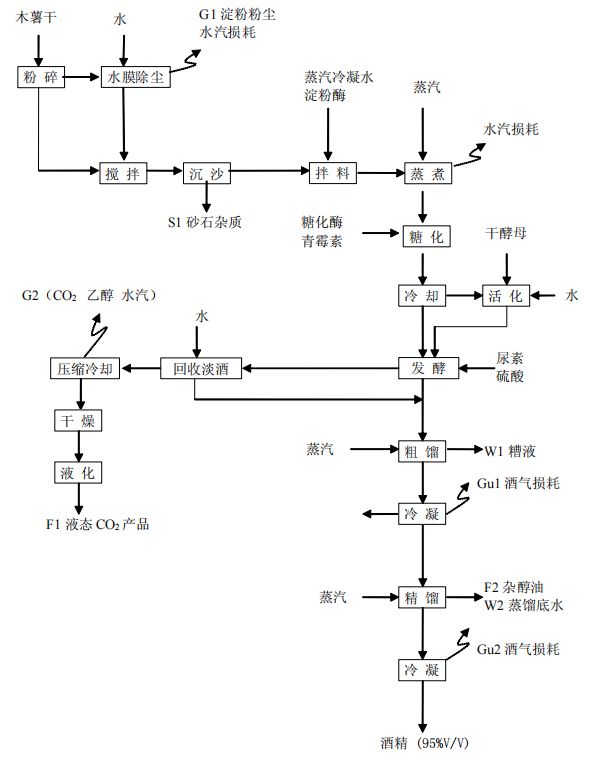 图2-3现有项目工艺流程及产污环节图4、现有项目环境污染防治措施及排放情况（1）废气  现有项目废气排放及处理措施详见表2-8。表2-8  废气排放及处理措施表江苏启辰检测科技有限公司于2021年4月23日对现有项目有组织废气及厂界进行了监测，具体监测数据见表2-9、2-10。表2-9  有组织废气监测结果统计表表2-10  无组织排放监测结果统计表监测结果表明：燃气锅炉废气颗粒物、SO2、NOx的排放浓度满足《锅炉大气污染物排放标准》（GB13271-2014）中燃气锅炉特别排放限值要求。厂界臭气浓度无组织排放浓度满足《恶臭污染物排放标准》（GB14554-93）中二级标准排放限值要求。（2）废水现有项目年产5万吨食用酒精生产线产生的工艺废水、冲洗废水、生活污水和初期雨水经“厌氧+板框压滤+气浮+SBR”处理后达到灌南宏兴环保科技有限公司灌南经济开发区污水处理厂的接管要求后，排入区域污水处理厂集中处理，厂区设一个废水排放口。江苏启辰检测科技有限公司于2021年4月23日对现有项目废水排放口污染因子进行了监测，项目排口废水中化学需氧量、氨氮、总磷、总氮的日均排放浓度及色度、pH值范围均满足灌南宏兴环保科技有限公司灌南经济开发区污水处理厂的接管标准要求，具体监测数据见表2-11。表2-11  废水排放口监测结果统计表（3）噪声根据江苏启辰检测科技有限公司在2021年4月23日对现有项目厂界的监测数据（见表2-12），厂界噪声均能达标。表2-12  厂界噪声监测结果统计表现有项目实际排放量根据江苏启辰检测科技有限公司对现有项目的监测数据，项目污染物实际排放总量制情况见表2-13。表2-13 现有项目污染物排放总量控制情况6、现有项目存在的问题和“以新带老”措施（1）现有项目存在的问题：①未规范化建设雨、废水、废气排放口；②雨、废水排口及废气排口未设置环保标志牌；③现有15t/h沼气锅炉能耗大，热效率低；④原项目环评设计软化水再生废水和锅炉排污水作为清下水排放，不符合现行环保管理要求。（2）拟采取的“以新带老”措施：①规范化建设雨、废水、废气排放口；②设置环保标志牌；③将现有15t/h锅炉改建为30t/h沼气/天然气蒸汽锅炉；④新建锅炉排污水和软化水再生废水与厂区其他废水经废水排放口排放至灌南宏兴环保科技有限公司灌南经济开发区污水处理厂。区域环境质量现状1、大气环境本项目所在区域为环境空气质量功能二类区，评价区域大气环境中的SO2、NO2、PM10、PM2.5、CO、O3、TSP执行《环境空气质量标准》（GB3095-2012）及其修改单中二级标准。具体见表3-1。表3-1  环境空气质量标准限值表根据《环境影响评价技术导则 大气环境》（HJ2.2-2018），项目所在区域达标情况优先选用国家或地方生态环境主管部门公开发布的环境质量公告或环境质量公告中的数据或结论。本项目位于连云港市灌南县经济开发区东区，根据《2020年度连云港市环境状况公报》，赣榆区、东海县、灌云县、灌南县城区空气质量达标率分别为80.1%、78.5%、83.1%、81.0%。各县区细颗粒物（PM2.5）年平均浓度均超过《环境空气质量标准》（GB3095-2012）相应二级标准限值，东海县城区可吸入颗粒物（PM10）年平均浓度超过《环境空气质量标准》（GB3095-2012）相应二级标准限值，其它指标均满足相应标准要求。由此可知，2020年连云港市灌南县空气超标污染物为PM2.5，为不达标区。为加快改善环境空气质量，连云港市制定了《连云港市空气质量达标规划》、灌南县发布了《关于印发灌南县“打赢蓝天保卫战”2018年工作计划的通知》（灌大气办[2018]1号）等。2020年灌南县城区降尘年均值2.7吨/月·平方公里，降尘年均值均达到《江苏省打赢蓝天保卫战三年行动实施方案》考核要求（苏北5市降尘量不得高于6.0吨/月·平方公里）。根据行动实施方案，项目所在区域空气质量将逐渐好转，满足区域环境质量改善目标管理要求。因此，项目实施后不会改变大气环境功能类别。2、地表水环境项目所在区域主要河流为盐河和武障河，根据地表水功能规划，盐河和武障河水环境质量执行《地表水环境质量标准》（GB3838-2002）规定的Ⅲ类标准。具体标准值详见表3-2。表3-2  地表水执行的标准限值（单位：mg/L，pH无量纲）本项目地表水引用连云港市生态环境局2021年1月13日发布的《2020年1-12月连云港市水环境质量状况》中关于对盐河和武障河的2020年的监测结果：盐河（南闸）和武障河（武障河闸）2020年1~12月平均水质类别为Ⅲ类水质，符合《地表水环境质量标准（GB3838-2002）》中Ⅲ类水质标准要求。3、声环境本项目为技术改造项目，项目厂界外50米范围内无声环境保护目标，因此不再进行声环境质量现状评价。4、生态环境项目用地范围内无生态环境保护目标，无需开展生态现状调查。5、电磁辐射项目不涉及电磁辐射，无需开展电磁辐射现状调查。6、地下水、土壤环境项目不存在土壤、地下水环境污染途径，不开展地下水、土壤环境质量现状调查。环境保护目标1、大气环境本项目厂界外500米范围内环境空气保护目标见表3-3。表3-3 项目环境空气保护目标表2、声环境本项目厂界外50米范围内无声环境保护目标。3、地下水环境本项目厂界外500米范围内无地下水集中式饮用水水源和热水、矿泉水、温泉等特殊地下水资源。4、生态环境本项目位于灌南县经济技术开发区内，项目用地范围内无生态环境保护目标。污染物排放控制标准1、废气排放标准本项目产生的废气主要为燃气锅炉燃烧产生的二氧化硫、颗粒物和氮氧化物。二氧化硫、颗粒物执行《锅炉大气污染物排放标准》（GB 13271-2014）表3中的燃气锅炉大气污染物特别排放限值，氮氧化物按照《关于对各类锅炉（炉窑）进行全面排查、整治的通知》（连污防指办[2019]33号文）要求，执行排放浓度不得高于50mg/m3。具体见表3-4。表3-4 大气污染物综合排放标准2、废水排放标准本项目产生的废水为软化水再生废水和锅炉排污水，主要污染物为pH，COD和溶解性总固体，水质成分比较简单，在厂区污水处理站排放口与其他处理后的工艺废水合并后，接管至灌南宏兴环保科技有限公司灌南开发区污水处理厂进行处理，尾水达到《城镇污水处理厂污染物排放标准》（GB18918-2002）中的一级A标准后，排入武障河，后经灌河排放入海。本项目废水接管标准和污水处理厂尾水排放标准见表3-5。表3-5厂区污水接管标准及污水处理厂排放标准一览表（单位:mg/L，pH除外） 3、噪声排放标准项目运营期厂界环境噪声执行《工业企业厂界环境噪声排放标准》（GB12348-2008）3类标准。具体标准值见表3-6。表3-6  工业企业厂界环境噪声排放标准   单位：dB（A）4、固体废物排放标准一般固体废物执行《一般工业固体废物贮存和填埋污染控制标准》（GB18599-2020）中的相关要求；本项目不产生危险废物。总量控制指标本项目污染物总量控制因子如下：大气污染物：颗粒物、SO2、NOx；水污染物：COD；技改项目污染物总量控制指标一览表详见表3-7。表3-7  本项目总量控制指标表表3-8  技改后全厂污染物排放情况  单位：t/a（1）本次技改新增大气污染物申请排放量为：颗粒物：4.865t/a，SO2：1.336t/a；技改完成后全厂有组织废气排放情况为：颗粒物：13.605t/a，SO2：9.276t/a，NOx：10.414t/a；本次技改新增废水排放量（接管量/外排量）：废水量41976/41976t/a、COD 2.935/2.099t/a；技改完成后全厂废水排放情况（接管量/外排量）：废水量：449436/449436t/a，COD：165.915/42.849t/a，TN：11.34/6.112t/a，氨氮：10.12/2.037t/a，TP：1.630/0.204t/a。（3）本项目固废排放量为0，技改后全厂固废排放量为0。施工期环境保护措施1、废气拟建项目施工废气主要来自开挖、回填、土石方堆放的扬尘及运输车辆排放的尾气等。（1）扬尘施工过程中的土方挖掘、堆放以及土地平整、道路建设过程中产生扬尘；各类运输车辆行驶过程中的扬尘等。粉尘的影响范围较广，尤其是天气干燥及风速较大时更为明显，从而使该区块及周围附近地区大气中总悬浮颗粒浓度增大。粉尘的产生量与天气、温度、风速、施工队文明作业程度和管理水平等因素有关。本次环评建议建设单位针对施工扬尘应采取以下防范措施：①围挡、围栏及防溢座的设置。施工期间，土建工地四周应设置高度2.5 m以上的围挡；各类管线敷设工程，其边界应设1.5 m以上的封闭式或半封闭式路栏；其余设置1.8 m以上围挡。以上围挡高度可视地方管理要求适当增加。围挡底端应设置防溢座，围挡之间以及围挡与防溢座之间无缝隙。对于特殊地点无法设置围挡、围栏及防溢座的，应设置警示牌；②在施工场地安排员工定期对施工场地洒水以减少扬尘量，洒水次数根据天气状况而定，一般每天洒水1-2次，若遇到大风或干燥天气可适当增加洒水次数。建筑材料堆放场地加盖蓬布或洒水，防止二次扬尘；③建筑材料的防尘管理措施。施工过程中使用水泥、石灰、砂石、涂料、铺装材料等易产生扬尘的建筑材料，应采取下列措施之一：密闭存储；设置围挡或堆砌围墙；采用防尘布苫盖；使用商品预拌混凝土，减少场地内扬尘的产生；其他有效的防尘措施；④进出工地的物料、渣土、垃圾运输车辆的防尘措施、运输路线和时间。进出工地的物料、渣土、垃圾运输车辆，应尽可能采用密闭车斗，并保证物料不遗撒外漏。车斗应用苫布遮盖严实保证物料、渣土、垃圾等不露出。施工现场设置洗车车辆冲洗装置和沉淀池，运输车辆底盘和车轮冲洗干净后方可驶离施工现场，工地出口地面硬化处理。车辆应按照批准的路线和时间进行物料、渣土、垃圾的运输；⑤建筑垃圾的防尘管理措施。施工工程中产生的弃土、弃料及其他建筑垃圾，应及时清运。若在工地内堆置超过一周的，则应采取下列措施之一，防止风蚀起尘及水蚀迁移：覆盖防尘布、防尘网；定期喷洒抑尘剂；定期喷水压尘；其他有效的防尘措施。（2）燃油废气燃油废气主要为施工设备（如挖掘机等）和运输车辆排放的废气，主要污染物有SO2、NO2、非甲烷总烃等。污染源为无组织排放，点源分散，其中运输车辆的流动性较大，尾气的排放特征与面源相似。但总的排放量不大，且为间断排放，根据类似工程分析数据，SO2、NO2、非甲烷总烃浓度一般低于允许排放浓度，对施工人员的影响很小。施工结束后影响也随之消失，对于施工期的作业机械废气，主要采取的防治与缓解措施有：①使用低排放量的机械设备，禁止使用不能达标排放的机械设备；②设计合理地施工流程，进行合理地施工组织安排，减少重复作业等；③加强机械设备的保养与合理操作，减少其废气的排放量。2、废水项目施工期废水为施工生产废水和施工人员产生的生活污水。生产废水主要来源于砂石料系统冲洗水、设备和车辆的冲洗、混凝土浇注和养护用水，含泥砂量较高，废水经沉淀后悬浮物大幅度下沉，上清液回用于施工现场，提高水的重复利用率，同时做到废水不外排。施工生活区产生的生活污水主要为施工人员的个人清洁用水，污染物浓度较低，排入厂区化粪池，处理后用于地面洒水。3、噪声施工期噪声可分为机械噪声、施工作业噪声和施工车辆噪声。机械噪声主要由施工机械所造成，如挖土机械、打桩机械、升降机等，多为点声源；施工作业噪声主要指一些零星的敲打声、装卸建材的撞击声、施工人员的吆喝声、拆装模板的撞击声等，多为瞬间噪声；施工车辆的噪声属于交通噪声。在这些施工噪声中对声环境影响最大的是施工机械噪声。施工期装修作业噪声主要指电锯及冲击钻等器械的操作声、装卸建材的撞击声，多为瞬间噪声，应加以注意，严格禁止夜间施工作业，尽量避开居民休息时段，减少扰民的现象产生。为了减少施工噪声对周边环境的影响，必须采取如下污染防治措施：①加强声源噪声控制，尽量采用低噪声设备施工，对个别噪声较大的设备应安装消音、减振设备，并对机械设备定期保养、严格按规范操作，尽量降低机械设备噪声源强值。一切动力机械设备都应适时维修，特别对因松动部件的震动或降低噪声部件的损坏而产生很强的噪声的设备，更应经常检查维护。②合理规划施工场地，尽可能将高噪声施工设备远离敏感目标，最大限度的减少施工噪声对周边住宅等敏感的影响。③合理安排施工顺序，各种运输车辆和施工机械应全部安排在昼间施工，尽量避免临近的几个高噪声机械同时施工，可最大限度减轻噪声对环境的影响。施工机械产生的噪声往往具有突发、无规则、不连续和高强度等特点，施工单位应采取合理安排施工机械操作时间的方法加以缓解，并减少同时作业的高噪施工机械数量，尽可能减轻声源叠加影响。4、固体废物施工期间产生的固体废弃物主要为现有废弃的碎砖石、冲洗残渣、各类建材的包装箱袋、生活垃圾及装修产生的建筑垃圾等。施工期间对废弃的碎砖石、残渣等尽可能实现土方的挖填平衡，减少弃土方量，对于多余的土方及建筑垃圾，按照有关规定及要求处理处置，统一清运至当地政府制定的堆存位置，后期可用于其他项目的基础土方使用；包装物也基本上回收利用或销售给废品收购站；生活垃圾经收集后运往环卫部门指定的地方填埋处理。运营期环境影响和保护措施1、废气本项目产生的废气主要为锅炉燃烧尾气，项目废气产污环节、污染物项目、排放形式及污染防治设施见下表4-1。表4-1  项目废气产污环节、污染物项目、排放形式及污染防治设施一览表1.1废气源强核算项目采用30t/h 的燃气锅炉，利用糟液全糟发酵产生的沼气和天然气为燃料为项目生产提供蒸汽。根据灌南新冠酒业有限公司食用酒精生产实际的经验数据，每生产1吨酒精，会产生409m3/t的沼气，年生产食用酒精50000吨，年可产沼气约2045万m3/a。根据企业提供的资料，锅炉单位时间耗气量分别为：沼气4262Nm3/h， 天然气2155Nm3/h，企业年生产7920h，因此还需由灌南新奥燃气公司通过市政燃气管道，提供天然气672.8万m3/a，以满足正常生产需求。根据原环评报告，沼气中硫化氢含量约0.034%，脱硫罐脱硫效率以60%计，燃烧1万m3沼气产生烟气量8.4万m3、二氧化硫产生量3.88kg，烟尘产生量为1.8kg、氮氧化物产生5.6kg。调整后，沼气燃烧全年烟气产生量17178万m3。二氧化硫产生量7.93吨，烟尘产生量3.681吨，氮氧化物产生量11.45吨。本次技改锅炉采用低氮燃烧技术，根据《排污许可证申请与核发技术规范 锅炉》（HJ953-2018）中附录表F.3燃天然气工业锅炉的废气产排污系数，低氮燃烧可使氮氧化物产生量降低50%，因此锅炉沼气燃烧产生二氧化硫7.93吨，颗粒物产生量为3.681吨，氮氧化物产生量为5.725吨。根据《排污许可证申请与核发技术规范 锅炉》（HJ953-2018）中附录表F.3燃天然气工业锅炉的废气产排污系数，采用低氮燃烧燃气锅炉产排污系数见表4-2。表4-2  燃气锅炉的产排污系数注：二氧化硫的产污系数是以含硫量（S）的形式表示的，其中含硫量（S）是指燃气硫分含量，单位为毫克/立方米。例如燃料中含硫量（S）为200毫克/立方米，则S=200。根据《天然气》GB17820-2018，民用燃料的一类天然气含硫量为20毫克/立方米，民用二类天然气含硫量为100毫克/立方米，本项目按100毫克/立方米计，故S=100，则二氧化硫产排污系数为2千克/万立方米-原料。根据计算，本项目锅炉燃烧天然气672.8万m3/a，因此烟气产生量为7250万Nm3/a，颗粒物产生量为1.924t/a 、SO2产生量为1.346t/a、NOx产生量为4.689t/a。锅炉燃烧废气通过40m高排气筒（DA001）排放。表4-3  项目废气排放情况一览表运营期环境影响和保护措施1.2正常工况下废气达标分析本项目共设置1个排气筒，废气达标分析情况见表4-4。表4-4  项目污染物排放达标情况一览表由上表可知，项目燃气锅炉排放的颗粒物、SO2可满足《锅炉大气污染物排放标准》（GB 13271-2014）特别排放限值要求，NOx排放满足《关于对各类锅炉（炉窑）进行全面排查、整治的通知》（连污防指办[2019]33号文）要求的排放浓度不得高于50mg/m3的规定。综上，本项目废气全部合理有效处置，达标排放。1.3非正常工况下废气排放根据工程分析及项目特点，非正常工况下，本项目的大气污染物主要为低氮燃烧失效情况下发生，排放参数见表4-5。表4-5 各污染源非正常排放情况一览表由上表可知，非正常工况下，燃气锅炉可能会出现氮氧化物短时超标的现象，但此类排放持续时间很短，不会造成附近环境质量超标和危害居住区的人群健康危害。1.4废气治理设施可行性分析根据《排污许可证申请与核发技术规范 锅炉》（HJ953-2018）中表7锅炉烟气污染防治可行技术，燃气锅炉氮氧化物重点地区可行技术包括：低氮燃烧技术；低氮燃烧+SCR脱硝技术。燃气锅炉颗粒物、二氧化硫可以直排。1.5废气环境监测参照《排污单位自行监测技术指南 总则》（HJ819-2017）及《排污单位自行监测技术指南 火力发电及锅炉》（HJ820-2017），本项目应委托有资质单位按要求开展自行监测，本项目废气排放口情况及废气污染源监测计划见表4-6，表4-7。表4-6  项目大气排放口基本情况表表4-7  运营期大气环境自行监测计划一览表1.6卫生防护距离计算根据《大气有害物质无组织排放卫生防护距离推导技术导则》（GB/T 39499-2020） 规定，无组织排放有害气体的生产单元（生产区、车间、工段）与居民区之间应设置卫生防护距离，计算公式如下：防护距离按下式计算：Qc/Cm=1/A（BLC+0.25γ2）0.05LD式中： Cm—标准浓度限值，mg/m3；        L—工业企业卫生防护距离，m；        γ—有害气体无组织源产生单元的等效半径，m；        A、B、C、D—计算参数（按GB/T3840-91规定选取）；Qc—无组织排放可以达到的控制水平，kg/h；根据所在地近五年来平均风速及工业企业大气污染源构成类别查取。表4-8  卫生防护距离计算系数表本项目不涉及无组织排放源，且由于《灌南新冠酒业有限公司年产 5 万吨食用酒精整体搬迁技改项目环境影响报告书》中已经设置200m的环境防护距离，本项目位于厂区内部，不再单独讨论设置卫生防护距离。1.7 大气环境防护距离计算根据环境保护部颁布的《环境影响评价技术导则-大气环境（HJ2.2-2018）》，本项目不涉及无组织排放源，不存在厂界外大气污染物短期贡献浓度超过环境质量浓度限值的情况，因此，不需设置大气环境防护距离。2、废水项目运营期废水主要是锅炉房废水，主要包括软水制备产生的软化水再生废水和锅炉排污水。该部分废水水质比较简单，与厂区污水处理站处理后的废水合并后经现有厂区污水排放口（DW001）排放至灌南宏兴环保科技有限公司灌南开发区污水处理厂接管处理，项目废水类别、污染物种类及污染防治设施见表4-9。表4-9  项目废水类别、污染物种类及污染防治设施一览表*排放口类型根据《排污许可证申请与核发技术规范 酒、饮料制造工业》（HJ1028-2019）确定。2.1废水排放源强及达标排放分析根据建设单位提供的资料，本项目“一级反渗透”软水制备系统脱盐率可以达到97%，纯水制备效率为75%，采用软化水制备系统的设计用水量为158400m3/a，产生软化水再生废水39600m3/a，主要污染因子为pH，COD和溶解性总固体。根据《生活饮用水卫生标准》（GB5749-2006），生活饮用水水质常规指标溶解性总固体限值≤1000mg/L，本项目市政给水按照最大值1000mg/L考虑，经脱盐后，软化水再生废水中溶解性总固体的浓度约为3880mg/L，小于灌南宏兴环保科技有限公司灌南开发区污水处理厂接管标准。根据《排污许可证申请与核发技术规范 锅炉》（HJ953-2018）中附录表F.5锅炉的废水产排污系数表，燃气锅炉（锅外水处理）的COD产污系数为1080g/万m3-燃料，本项目燃烧沼气约2045万m3/a，燃烧天然气 672.8万m3/a，项目锅炉废水COD的产生量为2.935t/a，软化水再生废水和锅炉排污水废水量为41976m3/a，COD的产生浓度为69.92mg/L。本项目产生的各废水污染物水质情况见表4-10。由表4-10可知，本项目产生的软化水再生废水和锅炉排污水水质满足灌南宏兴环保科技有限公司灌南开发区污水处理厂接管标准，根据江苏启辰检测科技有限公司对现有废水排放口的水质监测数据（详见表2-11），目前厂区食用酒精生产线产生的工艺废水、冲洗废水、生活污水和初期雨水经污水处理站“厌氧+板框压滤+气浮+SBR”处理后，可以达到灌南宏兴环保科技有限公司的接管标准。本项目产生的软化水再生废水和锅炉排污水与厂区污水处理站处理后的废水混合后，不会恶化处理后的废水水质，能够满足灌南宏兴环保科技有限公司的接管标准。表4-10 项目各股废水水质情况一览表图4-1  项目水平衡图2.2依托污水处理厂可行性分析灌南宏兴环保科技有限公司灌南开发区污水处理厂处理能力为1.5万吨/天，污水处理采用“水质均衡－H/O（PACT工艺）－电催化Fenton－二级生化－过滤－颗粒活性炭吸附－消毒”工艺，使出水水质达到《城镇污水处理厂污染物排放标准》（GB 18918-2002）中表1中的一级A标准后排入武障河，汇入灌河，最终排放入海。废水处理工艺流程图见下图4-2。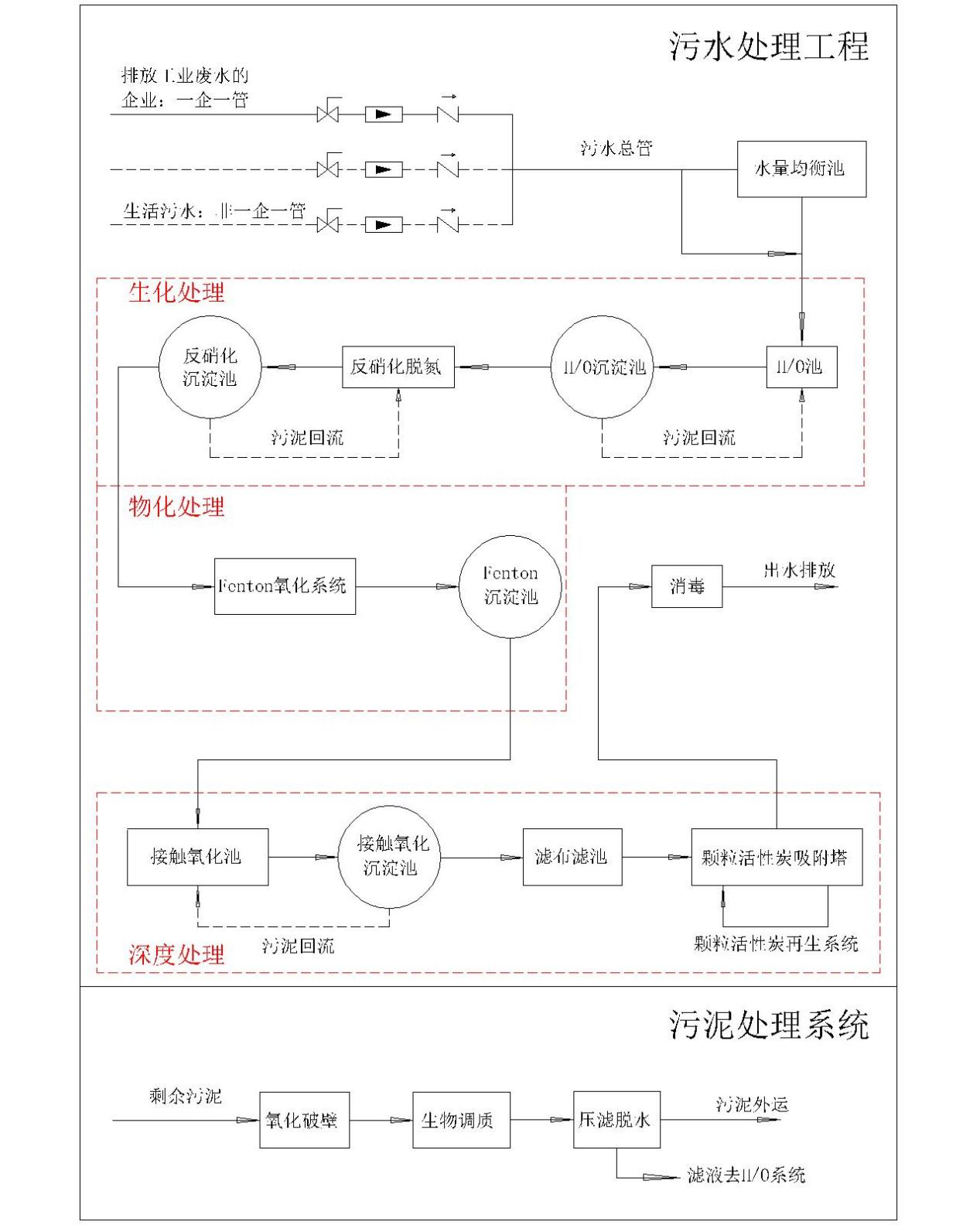 图4-2  灌南开发区污水处理厂工艺流程图本项目产生的软化水再生废水和锅炉排污水与厂区污水处理站处理后的废水混合后，水质能够满足灌南宏兴环保科技有限公司的接管标准。本项目新增废水水量为41976m3/a（即127.2m3/d），根据《灌南宏兴环保科技有限公司灌南开发区污水处理厂建设项目环境影响报告书》中的数据，灌南经济开发区东区内除灌南宏达循环经济产业园以外的工业废水及生活污水总量已达4349240t/a即11916 t/d，灌南宏兴环保科技有限公司灌南开发区污水处理厂设计处理能力为1.5万吨/天，尚有足够处理余量接纳本项目的废水量。本项目排放的软化水再生废水和锅炉排污水与厂区内经污水处理站处理后的工艺废水合并后，排入灌南宏兴环保科技有限公司灌南开发区污水处理厂集中处理，各污染因子的最终排放浓度可达到《城镇污水处理厂污染物排放标准》（GB18918-2002）表1一级A标准，具体污水处理厂的进出水水质见下表4-11。表4-11  灌南宏兴环保科技有限公司灌南开发区污水处理厂进、出水质要求本项目废水完全可被灌南宏兴环保科技有限公司灌南开发区污水处理厂接纳，不会对其设施、工艺构成冲击，因此本项目废水集中处理有保障。2.3废水环境监测本项目为热力生产和供应，主要为食用酒精生产线提供加热蒸汽，废水排放执行行业标准《发酵酒精和白酒工业水污染物排放标准》（GB 27631-2011），根据《排污许可证申请与核发技术规范 酒、饮料制造工业》（HJ1028-2019），年产5万吨食用酒精属于重点管理排污单位，因此本项目废水排放口为主要排放口，运营期环境自行监测计划如下表4-12和4-13所示。表4-12  项目废水间接排放口基本情况表表4-13 运营期废水自行监测计划一览表注：该企业现有排放口已安装pH、COD、NH3-N、TN、TP在线监测设备，监测频次按照《排污许可证申请与核发技术规范 酒、饮料制造工业》（HJ1028-2019）和《排污单位自行监测技术指南 火力发电及锅炉》（HJ 820-2017）取严。3、噪声3.1噪声源强及降噪措施本项目营运期噪声主要为锅炉、引风机等产生的机械噪声，噪声源声级约为65-90dB(A)。锅炉房为钢混结构厂房，门窗紧闭，综合隔声量可达20dB(A)以上；风机外安装隔声罩，下方加装减震垫，配置消音箱，隔声量可达25dB(A)以上。项目主要设备噪声源强如表4-14。表4-14  项目主要声源及噪声源强一览表3.2噪声影响及达标排放根据《环境影响评价技术导则 声环境》（HJ 2.4-2009）中的工业噪声预测模式，以灌南新冠酒业有限公司边界为厂界，进行预测结果见表4-15。表4-15  噪声影响预测结果项目设备简单，通过对车间设备合理布局，做好锅炉房及废气处理设施的隔声降噪工作，充分利用距离衰减和屏障效应等措施降低噪声。项目所在厂区厂界周围50m范围内无环境敏感目标，厂区北边界距离武庄村最近距离为300m，中间覆盖小麦等农作物。在做好噪声防护工作后，能使项目厂界噪声达到《工业企业厂界环境噪声排放标准》（GB12348-2008）中的3类标准，即昼间≤65dB(A)、夜间≤55dB(A)，项目排放的噪声对周围环境影响不大。3.3噪声污染防治措施可行性分析①锅炉合理布置在锅炉房内，同时企业加强生产区域门窗的隔声性能，考虑到车间建筑门窗基本关闭情况，该车间的整体降噪能力可达20dB(A)以上。②废气处理风机安装隔声罩，下方加装减振垫，配置消音箱，隔声量可达25 dB(A)。③选用低噪声设备，从源头控制噪声。以上噪声治理措施容易实施，技术成熟可靠，投资费用较少，在经济上是可行的。3.4噪声环境监测项目运营期应委托有资质单位按要求对东、南、西、北4个厂界进行噪声展自行监测，本项目噪声自行监测计划见下表。表4-16  运营期噪声自行监测计划一览表4、固体废物4.1固体废物产生情况本项目产生的主要固体废物为软水制备设备更换的废反渗透膜。本项目配套建设软水制备装置，会产生废反渗透膜，锅炉软化水反渗透膜一般5-10年更换一次或更长，因此企业并非每年都会产生废反渗透膜，预估每年产生量约0.1t/a，交由厂家回收处理。根据《固体废物鉴别标准 通则》（GB34330-2017）的规定，判断本项目产生的废反渗透膜属于固体废物，具体见表4-17。表4-17  项目固体废物属性判定表项目固体废物产生情况汇总表见下表4-18。表4-18  固体废物产生情况汇总表*非每年产生，按年平均估算，以实际产生为准。根据《国家危险废物名录》（2021年版）以及《危险废物鉴别标准 通则》（GB5085.7-2019），判定本项目产生的固体废物不属于危险废物，具体见表4-19。表4-19 项目危险废物属性判定表表4-20  项目固体废物分析结果汇总表*非每年产生，按年平均估算，以实际产生为准。4.2固体废物环境影响分析本项目产生的一般工业固废的暂存场所需按照《一般工业固体废物贮存和填埋污染控制标准》（GB18599-2020）要求建设，具体要求如下：①贮存场、填埋场的建设类型，必须与将要堆放的一般工业固体废物的类别相一致。②贮存场、填埋场的防洪标准应按重现期不小于 50 年一遇的洪水位设计，国家已有标准提出更高要求的除外。 ③贮存场和填埋场一般应包括以下单元： 防渗系统、渗滤液收集和导排系统； 雨污分流系统；分析化验与环境监测系统；公用工程和配套设施； 地下水导排系统和废水处理系统（根据具体情况选择设置）。 ④ 贮存场及填埋场施工方案中应包括施工质量保证和施工质量控制内容，明确环保条款和责任，作为项目竣工环境保护验收的依据，同时可作为建设环境监理的主要内容。 ⑤贮存场及填埋场在施工完毕后应保存施工报告、全套竣工图、所有材料的现场及实验室检测报告。采用高密度聚乙烯膜作为人工合成材料衬层的贮存场及填埋场还应提交人工防渗衬层完整性检测报告。上述材料连同施工质量保证书作为竣工环境保护验收的依据。 ⑥ 贮存场及填埋场渗滤液收集池的防渗要求应不低于对应贮存场、填埋场的防渗要求。本项目依托现有1个50m2的一般工业固废暂存间。本项目产生的废反渗透膜由厂家定期更换并带走，通常不会占用一般固废暂存间面积。5、地下水、土壤5.1 地下水污染途径污染物对地下水的影响主要是由于降雨或废水排放等通过垂直渗透进入包气带，进入包气带的污染物在物理、化学和生物作用下经吸附、转化、迁移和分解后输入地下水。因此，包气带是联接地面污染物与地下含水层的主要通道和过渡带，既是污染物媒介体，又是污染物的净化场所和防护层。地下水能否被污染以及污染物的种类和性质。一般说来，土壤粒细而紧密，渗透性差，则污染慢；反之，颗粒大松散，渗透性能良好则污染重。污染途径污染物从污染源进入地下水所经过路径称为地下水污染途径，地下水污染途径是多种多样的。根据工程所处区域的地质情况和项目废水的产生的情况，拟建项目不会对地下水造成污染。5.2地下水、土壤环境影响评价地下水质的影响主要是废水收集、处理、回用以及排放过程中的下渗对地下水的影响。建设项目废水的收集与排放全都通过管道，不直接和地表联系，且锅炉排污水和软化水再生废水主要污染物为pH、COD和溶解性总固体，不会通过地表水和地下水的水力联系而进入地下水从而引起地下水水质的变化。微量废水在下渗过程中通过土壤对污染物的阻隔、吸收和降解作用，污染物浓度会进一步降低，即使有微量废水渗入地下水后对区域内地下水的水质影响也很微弱，不会改变区域地下水、土壤的现状使用功能。5.3分区防渗措施根据《环境影响评价技术导则 地下水环境》（HJ 610-2016）中“表7 地下水污染防渗分区参照表”，本项目防渗分区及防渗技术要求见下表4-21。表4-21  项目分区防控情况表由污染途径及对应措施分析可知，本项目对可能产生地下水、土壤影响的各项途径均进行有效预防，在做好各项防渗措施，并加强维护和厂区环境管理的基础上，不会出现污染地下水、土壤的情况。5.4 跟踪监测要求本项目参照《环境影响评价技术导则 土壤环境（试行）》（HJ964-2018）、《环境影响评价技术导则 地下水环境》（HJ610-2016）关于跟踪监测的相关要求，不对本项目设置跟踪监测点。6、生态环境影响及措施分析本项目位于灌南县经济开发区，未新增用地，不涉及破坏植被、绿地，对生态环境影响很小，主要生态环境保护措施为增加厂区周边绿化。7、环境风险（1）评价等级及范围根据《建设项目环境风险评价技术导则》（HJ169—2018），首先对本项目危险物质数量及临界量比值（Q）进行计算。计算所涉及的每种危险物质在厂界内的最大存在总量与其在附录中对应临界量的比值Q时，在不同厂区的同一种物质，按其在厂界内的最大存在总量计算。 当只涉及一种危险物质时，计算该物质的总量与其临界量比值，即为Q；     当存在多种危险物质时，则按式（C.1）计算物质总量与其临界量比值（Q）；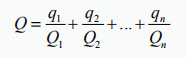 式中：q1、q2、…qn----每种环境风险物质的存在量，t；   Q1、Q2、…Qn----每种环境风险物质的临界量，t。当Q＜1时，该项目环境风险潜势为I。当Q≥1，将Q值划分为：（1）1≤Q＜10；（2）10≤Q＜100；（3）Q≥100。本项目主要风险物质为锅炉燃料沼气和天然气，天然气通过管网输送，不在厂区内贮存，沼气贮存在厌氧反应罐顶气室内，厂区内共有6个厌氧反应罐，每个厌氧反应罐顶气室的容积为500m3，因此沼气的最大贮存体积为3000m3，常压贮存，甲烷密度按照0.77kg/m3计算，沼气的最大贮存量为2.31t，本项目风险物质Q值确定如下表4-22所示。表4-22 建设项目Q值确定表由上表可知：本项目Q=0.231，本项目环境风险潜势为I。表4-23  评价工作级别判定表通过表4-23可知，本项目属于简单分析。（2）风险识别根据《建设项目环境风险评价技术导则》（HJ169-2018）和建设项目的实际情况，本次评价对本项目可能产生的环境风险进行分析。风险识别范围包括生产设施风险识别、生产过程所涉及的物质风险识别以及风险物质向环境转移途径识别分析。①本项目生产设施风险识别范围包括：厌氧反应罐、燃气锅炉、资源能源供应、消防、电气等公用工程系统；废水、废气、噪声治理以及固废暂存等环保设施。 ②物质风险识别范围包括：锅炉燃料沼气和天然气。 ③危险物质向环境转移的途径识别：锅炉、厌氧反应罐火灾、爆炸等引发的次生/伴生污染物排放。本项目存在的危险化学品特性见表4-24。表4-24 本项目风险物质危险特性一览表根据项目工艺流程和平面布置功能区划，结合物质危险性识别，本项目共涉及到2个危险单元，危险单元划分和各危险物质最大存在量详见下表。表4-25危险单元划分和各危险物质最大存在量表生产系统危险性识别范围包括：生产装置、储运设施、公用工程、辅助生产设施以及环境保护设施。本项目生产系统危险性识别详见表4-26。表4-26 生产系统危险性识别项目环境风险识别结果详见下表4-27。 表4-27环境风险识别结果汇总表（3）风险防范措施①本项目涉及环境风险源主要为厌氧反应罐，厌氧反应罐位于厂区污水处理站内，本项目针对厌氧反应罐的环境风险防范措施如下：A.厌氧反应罐及管道均设安全保护系统，所有电器设备均采用可靠接地装置，配电系统有漏电保护装置；B.厂区内设室内消防灭火系统，以保消防安全；C.生产厂房须确保全面有效通风、配备相应品种和数量的消防器材、设置必要的防火防爆与降温技术措施、预留必要的安全间距，远离火种和热源；D.定期检查厌氧反应罐的安全指标，增强设备维护。E.经常检查管道，定期系统试压、检漏。管道施工应按规范进行。地上管道应防止汽车碰撞，并控制管道支撑的磨损。定期系统试压、定期检漏；F.为防止其它设备发生事故时的辐射影响，在厌氧反应罐区设置围堰、灭火器、消防器材；G.定期对操作人员进行安全生产与安全知识培训，加强劳动卫生安全防护措施，并制定严格的安全操作规程，保证劳动安全，防止意外事故的发生。泄漏事故的预防是生产和储运过程中最重要的环节，发生泄漏事故可能引起火灾和爆炸等一系列重大事故。经验表明：设备失灵和人为的操作失误是引发泄漏的主要原因。因此选用较好的设备、精心设计、认真的管理和操作人员的责任心是减少泄漏事故的关键。②火灾、爆炸事故防范措施建设项目使用燃料为易燃物质，一旦发生火灾、爆炸事故，企业应按照以下具体要求实施。A.如果小范围内发生火灾爆炸且事态在控制范围内，最早发现者应立即组织自救，主要自救方式为使用消防器材，如使用灭火器等方法进行灭火，在可能的情况下，采取有效措施切断易燃或可燃物的泄漏源，并转移有可能引燃或引爆的物料。B.如果事件无法控制时，发现人员应立即向公司领导通知，单位领导接到报警后，应迅速通知有关部门和人员，下达按应急救援预案处置的指令，同时发出警报，召集安全领导小组展开应急救援工作，并通知义务消防队进入现场进行事故应急救援工作。C.当事故得到控制，立即成立二个专门工作小组。在安全领导小组组长的指挥下组成事故调查小组，调查事故发生原因和研究制定防范措施。在安全领导小组指挥下，由生产部人员、维修人员组成抢修小组，研究制定抢修方案并立即组织抢修，尽早恢复生产。③防止事故伴生/次生污染物向环境转移防范措施大气污染防范：当装置发生火灾时，在灭火的同时，对临近的设备必须采用水幕进行冷却保护，防止类似的连锁效应。水体污染防范：为了防止毒物及其次生的污染物危害环境，在事故消防救火过程中，设置水幕并在消防水中加入消毒剂，减少次生危害。造成水体污染的事故，启动地方应急方案，实施消除措施，减少事故影响范围。④制定环境风险应急预案项目应根据《江苏省企事业单位和工业园区突发环境事件应急预案编制导则》（DB/T 3795-2020）要求编制应急预案。（4）环境风险简单分析内容表表4-28 环境风险简单分析内容表8、生态环境本项目位于灌南新冠酒业有限公司现有厂区内，且项目在现有厂区预留土地内进行技改，不新增土地，厂区范围内无生态环境保护目标。9、电磁辐射本项目不涉及电磁辐射源。10、环保投资估算和“三同时”验收内容结合本环境保护和污染防治工作拟采用一些必要的工程措施，对本环境保护投资进行估算，具体结果见表4-29。表4-29  本项目环保工程投资一览表                   内容 要素 排放口(编号、 名称)/污染源 排放口(编号、 名称)/污染源 污染物项目 环境保护措施 执行标准 大气环境DA0011#排气筒颗粒物低氮燃烧+40m高排气筒（1#）《锅炉大气污染物排放标准》（GB 13271-2014）及连污防指办[2019]33号文大气环境DA0011#排气筒SO2低氮燃烧+40m高排气筒（1#）《锅炉大气污染物排放标准》（GB 13271-2014）及连污防指办[2019]33号文大气环境DA0011#排气筒NOx低氮燃烧+40m高排气筒（1#）《锅炉大气污染物排放标准》（GB 13271-2014）及连污防指办[2019]33号文大气环境DA0011#排气筒林格曼黑度低氮燃烧+40m高排气筒（1#）《锅炉大气污染物排放标准》（GB 13271-2014）及连污防指办[2019]33号文地表水环境软化水再生废水、锅炉排污水软化水再生废水、锅炉排污水pH、COD、溶解性总固体经现有废水排放口排入灌南宏兴环保科技有限公司灌南开发区污水处理厂灌南宏兴环保科技有限公司灌南开发区污水处理厂接管标准声环境锅炉、风机、废气处理设备锅炉、风机、废气处理设备等效A声级车间设备合理布局，厂房建筑隔声；风机外安装隔声罩，下方加装减震垫，配置消音箱《工业企业厂界环境噪声排放标准》（GB12348-2008）电磁辐射/////固体废物一般固废：废反渗透膜，厂家定期更换并回收；危险废物：本项目不产生危险固体废物；一般固废：废反渗透膜，厂家定期更换并回收；危险废物：本项目不产生危险固体废物；一般固废：废反渗透膜，厂家定期更换并回收；危险废物：本项目不产生危险固体废物；一般固废：废反渗透膜，厂家定期更换并回收；危险废物：本项目不产生危险固体废物；一般固废：废反渗透膜，厂家定期更换并回收；危险废物：本项目不产生危险固体废物；土壤及地下水污染防治措施对锅炉房及周边区域进行地面硬化，有效预防各项污染地下水、土壤影响的途径，并加强维护和厂区环境管理对锅炉房及周边区域进行地面硬化，有效预防各项污染地下水、土壤影响的途径，并加强维护和厂区环境管理对锅炉房及周边区域进行地面硬化，有效预防各项污染地下水、土壤影响的途径，并加强维护和厂区环境管理对锅炉房及周边区域进行地面硬化，有效预防各项污染地下水、土壤影响的途径，并加强维护和厂区环境管理对锅炉房及周边区域进行地面硬化，有效预防各项污染地下水、土壤影响的途径，并加强维护和厂区环境管理生态保护措施 不涉及不涉及不涉及不涉及不涉及环境风险防范措施 需根据《江苏省企事业单位和工业园区突发环境事件应急预案编制导则》（DB/T 3795-2020）要求编制应急预案，并做好泄漏、火灾爆炸的的风险防范措置。需根据《江苏省企事业单位和工业园区突发环境事件应急预案编制导则》（DB/T 3795-2020）要求编制应急预案，并做好泄漏、火灾爆炸的的风险防范措置。需根据《江苏省企事业单位和工业园区突发环境事件应急预案编制导则》（DB/T 3795-2020）要求编制应急预案，并做好泄漏、火灾爆炸的的风险防范措置。需根据《江苏省企事业单位和工业园区突发环境事件应急预案编制导则》（DB/T 3795-2020）要求编制应急预案，并做好泄漏、火灾爆炸的的风险防范措置。需根据《江苏省企事业单位和工业园区突发环境事件应急预案编制导则》（DB/T 3795-2020）要求编制应急预案，并做好泄漏、火灾爆炸的的风险防范措置。其他环境管理要求 项目由主要负责人统一负责环境管理工作，配备1名专兼职人员，负责日常环境管理工作。根据《排污许可管理条例》做好排污管理相关工作。项目由主要负责人统一负责环境管理工作，配备1名专兼职人员，负责日常环境管理工作。根据《排污许可管理条例》做好排污管理相关工作。项目由主要负责人统一负责环境管理工作，配备1名专兼职人员，负责日常环境管理工作。根据《排污许可管理条例》做好排污管理相关工作。项目由主要负责人统一负责环境管理工作，配备1名专兼职人员，负责日常环境管理工作。根据《排污许可管理条例》做好排污管理相关工作。项目由主要负责人统一负责环境管理工作，配备1名专兼职人员，负责日常环境管理工作。根据《排污许可管理条例》做好排污管理相关工作。综上所述：本项目符合国家和地方产业政策，符合生态红线区域规划要求；选址符合区域用地规划要求。拟采用的各项污染防治措施合理、有效，大气污染物、废水、噪声均可实现达标排放，固体废物可实现零排放；项目投产后，对周边环境污染影响不明显；环保投资可基本满足污染控制需要。在下一步的工程设计和建设中，如能严格落实建设单位既定的污染防治措施和本报告表中提出的各项环境保护对策建议，从环保角度分析，本项目在拟建地建设是可行的。               项目分类污染物名称 污染物名称 现有工程排放量（固体废物 产生量）①现有工程许可排放量② 在建工程排放量（固体废物 产生量）③本项目排放量（固体废物 产生量）④以新带老削减量（新建项目不填）⑤本项目建成后全厂排放量（固体废物产生量）⑥变化量⑦废气颗粒物颗粒物0.2667t/a8.74t/a/5.605t/a0.74t/a13.605t/a+4.865t/a废气SO2SO22.825t/a7.94t/a/9.276t/a7.94t/a9.276t/a+1.336t/a废气NOxNOx4.541t/a11.46t/a/10.414t/a11.46t/a10.414t/a-1.046t/a废水工艺废水、锅炉排污水等COD61.934t/a162.98t/a/2.935t/a0165.915t/a+2.099t/a废水工艺废水、锅炉排污水等氨氮5.215t/a10.12t/a///10.12t/a0废水工艺废水、锅炉排污水等总磷0.069t/a1.630t/a///1.630t/a0废水工艺废水、锅炉排污水等总氮9.957t/a11.34t/a///11.34t/a0一般工业固体废物 杂质（S1）杂质（S1）3996.5t/a3996.5t/a//03996.5t/a0一般工业固体废物 生活垃圾生活垃圾16.5t/a16.5t/a//016.5t/a0一般工业固体废物 木薯渣（酒糟废渣）木薯渣（酒糟废渣）36573t/a36573t/a//036573t/a0一般工业固体废物 污泥污泥250t/a250t/a//0250t/a0一般工业固体废物 废反渗透膜废反渗透膜00/0.1t/a00.1t/a0危险废物 危险废物 